۔ درست جواب کے گرد دائرہ لگائیں۔1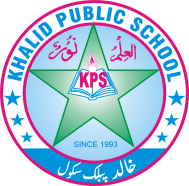 ۔ اساتذہ کا ادب واحترام دروازہ ہے؟1الف۔ ناکامی کا                        ب۔ کامیابی کا                     ج۔ تحفظ کا                        د۔ امان کا  ۔ والدین کی خدمت کرنے سے انسان حقدار بن جاتا ہے۔2  الف۔ جہنم کا                           ب۔ جنت کا                        ج۔ دونوں کا                       د۔ دوزخ کا۔ حضرت خدیجہ رضی اللّٰہ عنہا سے نکاح کے وقت آپ صلی اللہ علیہ وآلہ وسلم کی عمر مبارک تھی۔3  الف۔ پچیس سال                   ب۔ چھبیس سال             ج۔ ستائیس سال                د۔ اٹھائیس سال۔ حضرت خدیجہ رضی اللّٰہ عنہا سے آپ کی اولاد تھی۔4الف۔ ایک بیٹا                 ب۔ دو بیٹیاں                  ج۔ دو بیٹے ،دو بیٹیاں             د۔ دو بیٹے چار بیٹیاں ۔ غزوہ تبوک کے موقع پر حضرت عثمان غنی رضی اللّٰہ عنہ نے دینار صدقہ کیے۔5الف۔ ایک ہزار                  ب۔ دو ہزار                      ج۔ تین ہزار                            د۔ چار ہزار ۔ دوسرے کے فائدے کو اپنے فائدے پر ترجیح دینا کہلاتا ہے۔6الف۔ حسن سلوک              ب۔ شرافت                   ج۔ عدل                                  د۔ ایثار۔ جس میں امانت داری نہیں ،اسکا نہیں۔7الف۔ ایمان                     ب۔ انصاف                      ج۔ عدل                                  د۔ صبر۔ ہمارے سب سے زیادہ حسن سلوک کے مستحق ہیں۔8الف۔ بہن بھائی                ب۔ دادا،دادی                   ج۔ والدین                                  د۔ رشتے دار ۔ حضرت علی رضی اللّٰہ عنہ حضرت محمد صلی اللہ علیہ وآلہ وسلم کے بھائی تھے۔9الف۔ چچا زاد                ب۔ خالہ زاد                          ج۔ تایا زاد                              د۔ پھپھو زاد۔ حدیث کے مطابق مومن ہرگز نہیں ہو سکتا۔ 10الف۔ ایمان دار                  ب۔ جھوٹ بولنے والا            ج۔ مالدار                            د۔ عیال دار۔ نی اکرم صلی اللہ علیہ وآلہ وسلم نے کفار مکہ کو دین اسلام کی دعوت کس پہاڑ پر چڑھ کر دی۔11الف۔ کوہ صفا               ب۔ کوہ مروہ                       ج۔ کوہ ہمالیہ                        د۔ کوہ ضرار ۔ نبی اکرم کے جانی دشمن بھی آپ کو مانتے تھے۔12الف۔ دوست                    ب۔ عزیز                      ج۔ صادق                                    د۔ تاجر۔ حضرت علی رضی اللّٰہ عنہ خلیفہ راشد ہیں۔13الف۔ دوسرے                   ب۔ تیسرے                     ج۔ چوتھے                               د۔ پانچویں ۔ حضرت علی رضی اللّٰہ عنہ نے حکومت کی۔14الف۔ دو سال                   ب۔ تین سال                   ج۔ چار سال                             د۔ پانچ سال 15۔حضرت علی علیہ السلام کی وفات ہوئی:الف) 12 رمضان المبارک             ب) 21 رمضان المبارک           ج)   15 رمضان المبارک             د) 17 رمضان المبارک 